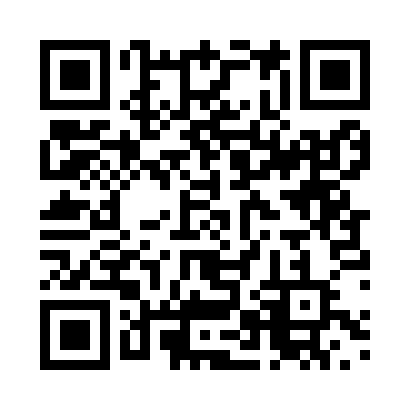 Prayer times for Zhangshu, ChinaWed 1 May 2024 - Fri 31 May 2024High Latitude Method: Angle Based RulePrayer Calculation Method: Muslim World LeagueAsar Calculation Method: ShafiPrayer times provided by https://www.salahtimes.comDateDayFajrSunriseDhuhrAsrMaghribIsha1Wed4:135:3812:153:486:528:122Thu4:125:3712:153:486:538:133Fri4:115:3612:153:486:548:144Sat4:105:3512:153:486:548:145Sun4:095:3512:153:486:558:156Mon4:085:3412:143:486:558:167Tue4:075:3312:143:486:568:178Wed4:065:3312:143:486:578:189Thu4:055:3212:143:476:578:1910Fri4:045:3112:143:476:588:1911Sat4:035:3112:143:476:588:2012Sun4:035:3012:143:476:598:2113Mon4:025:2912:143:476:598:2214Tue4:015:2912:143:477:008:2315Wed4:005:2812:143:477:018:2316Thu3:595:2812:143:477:018:2417Fri3:585:2712:143:477:028:2518Sat3:585:2612:143:477:028:2619Sun3:575:2612:143:477:038:2720Mon3:565:2612:143:477:048:2721Tue3:565:2512:143:477:048:2822Wed3:555:2512:153:477:058:2923Thu3:545:2412:153:477:058:3024Fri3:545:2412:153:477:068:3025Sat3:535:2412:153:477:068:3126Sun3:535:2312:153:477:078:3227Mon3:525:2312:153:477:078:3328Tue3:525:2312:153:477:088:3329Wed3:515:2212:153:477:098:3430Thu3:515:2212:153:477:098:3531Fri3:505:2212:163:477:108:35